Додаток 1 
до Положення про порядок проведення конкурсу на заміщення вакантних посад наукових працівників Українського державного університету науки і технологійВимоги до учасників конкурсу на заміщення вакантних посад наукових працівників Українського державного університету науки і технологійУчасник конкурсу повинен:мати вищу освіту з відповідного наукового напряму не нижче другого (магістерського) рівня та залежно від наукової посади мати науковий ступінь з відповідного наукового напряму;мати результати наукової діяльності, кількість і якість яких відповідає рівню вакантної наукової посади та особливостям відповідного наукового напряму;вільно володіти державною мовою..2) на заміщення вакантної наукової посади може претендувати:завідувача відділу/лабораторії - доктор наук або доктор філософії (кандидат наук);заступника керівника (завідувача) наукового підрозділу - доктор наук або доктор філософії (кандидат наук);головного наукового співробітника - доктор наук;провідного наукового співробітника - доктор наук або доктор філософії (кандидат наук);старшого наукового співробітника - доктор наук або доктор філософії (кандидат наук);завідувача сектору - доктор філософії (кандидат наук);наукового співробітника - доктор філософії (кандидат наук);молодшого наукового співробітника - доктор філософії (кандидат наук) або особа, що має вищу освіту другого (магістерського) рівня;головного конструктора, головного інженера, головного технолога з основного напряму діяльності - доктор наук або доктор філософії (кандидат наук);заступника головного конструктора, заступника головного інженера, заступника головного технолога з основного напряму діяльності - доктор наук або доктор філософії (кандидат наук);провідного конструктора, провідного інженера, провідного технолога з основного напряму діяльності - доктор філософії (кандидат наук) або особа, що має вищу освіту другого (магістерського) рівня;керівника (завідувача), головного редактора редакції наукового видання, наукового видавництва, періодичного наукового видання - доктор філософії (кандидат наук) або особа, що має вищу освіту другого (магістерського) рівня;заступника керівника (заступника завідувача), заступника головного редактора, провідного редактора редакції наукового видання, наукового видавництва, періодичного наукового видання - доктор філософії (кандидат наук) або особа, що має вищу освіту другого (магістерського) рівня;Додаток 2
до Положення про порядок проведення конкурсу на заміщення вакантних посад наукових працівників Українського державного університету науки і технологійЗразокРектору університету 
(власне ім’я, ПРІЗВИЩЕ) 
начальника науково-дослідної частини 
(власне ім’я, ПРІЗВИЩЕ)СЛУЖБОВЕ ПОДАННЯВідповідно до законів України «Про освіту», «Про вищу освіту», « Про наукову і науково-технічну діяльність», Постанови Кабінету Міністрів України від 23.05.2018 р. № 404 «Про затвердження Примірного положення про порядок проведення конкурсу на заміщення вакантних наукових посад державної наукової установи, «Положення про порядок проведення конкурсу на заміщення вакантних посад наукових працівників Українського державного університету науки і технологій» затвердженого Вченою радою університету «___» ______ 20___ р., протокол № ___  та введеного ректором університету від «___» ______ 20___ р., № ___, Статуту університету прошу оголосити конкурс на заміщення вакантної посади (вказати повну назву вакантної  посади наукового працівника, назву наукового структурного підрозділу, дату, з якої розпочинається конкурс).. «___» _________ 20___ р.Додаток 3
до Положення про порядок проведення конкурсу на заміщення вакантних посад наукових працівників Українського державного університету науки і технологійЗразок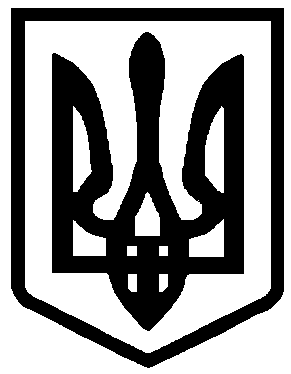 МІНІСТЕРСТВО ОСВІТИ І НАУКИ УКРАЇНИУКРАЇНСЬКИЙ ДЕРЖАВНИЙ УНІВЕРСИТЕТ НАУКИ І ТЕХНОЛОГІЙН А К А З"	" 	       20___ 	   	      м. Дніпро			 № 			Про проведення конкурсного відбору 
на заміщення вакантних посад наукових працівників університетуВідповідно до законів України «Про освіту», «Про вищу освіту», « Про наукову і науково-технічну діяльність», Постанови Кабінету Міністрів України від 23.05.2018 р. № 404 «Про затвердження Примірного положення про порядок проведення конкурсу на заміщення вакантних наукових посад державної наукової установи, «Положення про порядок проведення конкурсу на заміщення вакантних посад наукових працівників Українського державного університету науки і технологій» (далі – «Положення») затвердженого Вченою радою університету «___» ______ 20___ р., протокол № ___  та введеного ректором університету від «___» ______ 20___ р., № ___, Статуту університетуНАКАЗУЮ:Провести у період з (дата, з якої розпочинається конкурс) конкурс на заміщення вакантної посади (далі – «Конкурс») (вказати повну назву вакантної  посади наукового працівника, назву наукового структурного підрозділу), яка буде вакантною з (дата, з якої посада наукового працівника стає вакантною).Підстава: службове подання начальника науково-дослідної частини (власне ім’я, ПРІЗВИЩЕ).Начальнику відділу кадрів (власне ім’я, ПРІЗВИЩЕ) у відповідності до Положення:організувати підготовку та розміщення оголошення про проведення Конкурсу.організувати прийом документів, поданих кандидатами на заміщення вакантних посад наукових працівників. забезпечити облік та реєстрацію документів, поданих кандидатами на заміщення вакантних посад наукових працівників.забезпечити перевірку документів щодо відповідності встановленим вимогам у триденний строк з дня надходження документів від претендентів на заміщення вакантних посад наукових працівників.передати до науково-дослідної частини конкурсні справи претендентів з реєстром отриманих справ на розгляд для їх подальшого розподілення.Начальнику науково-дослідної частини (власне ім’я, ПРІЗВИЩЕ) організувати створення та засідання конкурсної комісії.Контроль за виконанням наказу покласти на проректора з наукової роботи (власне ім’я, ПРІЗВИЩЕ).Начальнику загального відділу (власне ім’я, ПРІЗВИЩЕ) довести наказ до причетних осіб.Проект наказу вноситьУзгоджено:Додаток 4
до Положення про порядок проведення конкурсу на заміщення вакантних посад наукових працівників Українського державного університету науки і технологійЗразокОГОЛОШЕННЯУкраїнський державний університет науки і технологій (Україна, 49010, м. Дніпро, вул. Лазаряна, буд. 2) оголошує конкурс на заміщення посад наукових працівників:1. (вказати повну назву вакантної  посади наукового працівника, назву наукового структурного підрозділу), яка буде вакантною з (дата, з якої посада наукового працівника стає вакантною).(вказати повну назву вакантної  посади наукового працівника, назву наукового структурного підрозділу), яка буде вакантною з (дата, з якої посада наукового працівника стає вакантною).Вимоги до учасників конкурсу:(відповідно до вакантної посади наукового працівника та вимог Додатку 1 до цього Положення)Перелік необхідних документів, що подаються особисто або надсилаються поштою для участі в конкурсі:1) письмову заяву на ім’я ректора Університет про участь у конкурсі, написану власноруч, встановленого зразка2) копію документа, що посвідчує особу;3) заповнений особовий листок по обліку кадрів встановленого зразка;4) автобіографію встановленого зразка;5) копію трудової книжки (за наявності);6) копії документів про вищу освіту, підвищення кваліфікації, присудження наукового ступеня, присвоєння вченого звання, військового квитка (для військовослужбовців або військовозобов’язаних);7) перелік наукових праць кандидата, опублікованих впродовж останніх п’яти років у вітчизняних та/або іноземних (міжнародних) рецензованих фахових виданнях з посиланнями на інформаційні ресурси та веб-сайти, на яких вони розміщені, встановленого зразка. Перелік наукових праць з посиланнями на інформаційні ресурси та веб-сайти, на яких вони розміщені, або електронні копії наукових праць кандидати надсилають на зазначену в оголошенні адресу електронної пошти.8) письмову згоду на збір та обробку персональних даних встановленого зразка;9) одна фотокартка розміром 9×12 і дві фотокартки розміром 3×4 см.Додатково можна подавати інформацію про освіту, досвід роботи, професійний рівень і репутацію (характеристики, рекомендації, копії наукових публікацій, реферати тощо), а також своє бачення розвитку досліджень і розробок на посаді.Строк подання заяв та документів до «___» ______ 20___ р.Адреса прийняття документів:Відділ кадрів Українського державного університету науки і технологій, 49010, м. Дніпро, вул. Лазаряна, буд. 2, к.___Телефон: (вказати актуальні дані)е-mail: (вказати актуальні дані)Відповідальний працівник відділу кадрів: (власне ім’я, ПРІЗВИЩЕ, посада)Додаток 5
до Положення про порядок проведення конкурсу на заміщення вакантних посад наукових працівників Українського державного університету науки і технологійЗразокРектору університету 
(власне ім’я, ПРІЗВИЩЕ) 
(власне ім’я, ПРІЗВИЩЕ кандидата, який подає заяву)(адреса місця реєстрації та фактичного мешкання)(номер телефону)  ЗАЯВАПрошу допустити мене до участі в конкурсі/конкурсному відборі на заміщення посади (вказати повну назву вакантної  посади наукового працівника, назву наукового структурного підрозділу).З Положенням про порядок проведення конкурсу на заміщення вакантних посад наукових працівників Українського державного університету науки і технологій ознайомлений/ознайомлена.Додаток 6
до Положення про порядок проведення конкурсу на заміщення вакантних посад наукових працівників Українського державного університету науки і технологійЗразокОСОБОВИЙ ЛИСТОК З ОБЛІКУ КАДРІВ			ОСОБОВИЙ ЛИСТОК З ОБЛІКУ КАДРІВМісце для                   фотокартиПрізвище 	                                                                           		                                      Ім’я 					по батькові 			Стать 		    3.  Рік, число і м-ць народження 			                         		Місце народження         			                                             		                         	                                     (село, місто, район, область)4.  Освіта 												5. Якими мовами володієте і якою мірою______																					      ( читаєте і перекладаєте  із словником, читаєте і можете розмовляти, володієте вільно )Учений ступінь, учене звання 									Які маєте наукові праці та винаходи      																																																																Виконувана робота з початку трудової діяльності (включаючи навчання у вищих і середніх спеціальних навчальних закладах, військову службу, участь у партизанських загонах і роботу за сумісництвом). При заповненні цього пункту установи, організації та підприємства необхідно іменувати так, як вони називалися у свій час , дані про військову службу записувати із зазначенням посади. 9. Які маете державні нагороди 										(вказати вид і дату  одержання)10.  Відношення до військового обов’язку і військове звання  						Склад_______________________________________ Рід військ________________________________________	         (командний, адміністративний, технічний та ін.)11. Родинний стан на момент заповнення особового листка_																			 	(перелічити членів в сім’ї із зазначенням дати народження)12. Домашня адреса																										                                   																						"___" _______ 20__ р.                                                     Особовий підпис _________________     (дата заповнення)Працівник, який заповнює особовий листок, повинен про всі наступні зміни повідомляти за місцем роботи для внесення відповідних даних у його особому справу.Додаток 7
до Положення про порядок проведення конкурсу на заміщення вакантних посад наукових працівників Українського державного університету науки і технологійЗразокДата_______________________________       Підпис__________________________________________Додаток 8
до Положення про порядок проведення конкурсу на заміщення вакантних посад наукових працівників Українського державного університету науки і технологійЗразокСПИСОК НАУКОВИХ ПРАЦЬ(власне ім’я, ПРІЗВИЩЕ кандидата, який подає заяву)Засвідчено:Додаток 9
до Положення про порядок проведення конкурсу на заміщення вакантних посад наукових працівників Українського державного університету науки і технологійЗразокЗгода на збір та обробку персональних данихДодаток 10
до Положення про порядок проведення конкурсу на заміщення вакантних посад наукових працівників Українського державного університету науки і технологійЗразокРектору університету 
(власне ім’я, ПРІЗВИЩЕ) 
начальника науково-дослідної частини 
(власне ім’я, ПРІЗВИЩЕ)СЛУЖБОВЕ ПОДАННЯВідповідно до законів України «Про освіту», «Про вищу освіту», « Про наукову і науково-технічну діяльність», Постанови Кабінету Міністрів України від 23.05.2018 р. № 404 «Про затвердження Примірного положення про порядок проведення конкурсу на заміщення вакантних наукових посад державної наукової установи, «Положення про порядок проведення конкурсу на заміщення вакантних посад наукових працівників Українського державного університету науки і технологій» затвердженого Вченою радою університету «___» ______ 20___ р., протокол № ___  та введеного ректором університету від «___» ______ 20___ р., № ___, Статуту університету прошу допустити до участі у конкурсі на заміщення вакантних посад наукових працівників наступних кандидатів:1. (вказати повну назву вакантної  посади наукового працівника, назву наукового структурного підрозділу, перерахувати власні ім’я, ПРІЗВИЩА кандидатів, які подали заяву)2. (вказати повну назву вакантної  посади наукового працівника, назву наукового структурного підрозділу, перерахувати власні ім’я, ПРІЗВИЩА кандидатів, які подали заяву).Для проведення конкурсу прошу створити конкурсну комісію у складі:Голова конкурсної комісії: власне ім’я, ПРІЗВИЩЕ, посада.Секретар конкурсної комісії: власне ім’я, ПРІЗВИЩЕ, посада.Члени конкурсної комісії: перелік власних імен, ПРІЗВИЩ  та відповідних посад. «___» _________ 20___ р.Додаток 11
до Положення про порядок проведення конкурсу на заміщення вакантних посад наукових працівників Українського державного університету науки і технологійЗразокМІНІСТЕРСТВО ОСВІТИ І НАУКИ УКРАЇНИУКРАЇНСЬКИЙ ДЕРЖАВНИЙ УНІВЕРСИТЕТ НАУКИ І ТЕХНОЛОГІЙН А К А З"	" 	       20___ 	   	      м. Дніпро			 № 			Про проведення конкурсного відбору 
на заміщення вакантних посад наукових працівників університетуПро допущення претендентів до участі у конкурсі 
на заміщення вакантних посад наукових працівників та створення конкурсної комісіїВідповідно до законів України «Про освіту», «Про вищу освіту», « Про наукову і науково-технічну діяльність», Постанови Кабінету Міністрів України від 23.05.2018 р. № 404 «Про затвердження Примірного положення про порядок проведення конкурсу на заміщення вакантних наукових посад державної наукової установи, «Положення про порядок проведення конкурсу на заміщення вакантних посад наукових працівників Українського державного університету науки і технологій» затвердженого Вченою радою університету «___» ______ 20___ р., протокол № ___  та введеного ректором університету від «___» ______ 20___ р., № ___, Статуту університетуНАКАЗУЮ:Допустити до участі у конкурсі на заміщення вакантних посад наукових працівників університету наступних кандидатів:(вказати повну назву вакантної  посади наукового працівника, назву наукового структурного підрозділу):власне ім’я, ПРІЗВИЩЕ кандидата, який подав заяву;власне ім’я, ПРІЗВИЩЕ кандидата, який подав заяву.(вказати повну назву вакантної  посади наукового працівника, назву наукового структурного підрозділу):власне ім’я, ПРІЗВИЩЕ кандидата, який подав заяву;власне ім’я, ПРІЗВИЩЕ кандидата, який подав заявуЗатвердити склад конкурсної комісії для проведення конкурсу на заміщення вакантних посад наукових працівників університету: Голова конкурсної комісії: власне ім’я, ПРІЗВИЩЕ, посада.Секретар конкурсної комісії: власне ім’я, ПРІЗВИЩЕ, посада.Члени конкурсної комісії: перелік власних імен, ПРІЗВИЩ  та відповідних посад.Голові конкурсної комісії (власне ім’я, ПРІЗВИЩЕ) провести засідання конкурсної комісії у відповідності до Положення.Секретарю Вченої ради університету (власне ім’я, ПРІЗВИЩЕ) внести до порядку денного чергового засідання Вченої ради університету питання стосовно розгляду результатів конкурсу на заміщення вакантних посад наукових працівників університету та підготувати відповідний витяг з протоколу засідання. Контроль за виконанням наказу покласти на проректора з наукової роботи (власне ім’я, ПРІЗВИЩЕ).Начальнику загального відділу (власне ім’я, ПРІЗВИЩЕ) довести наказ до причетних осіб.Проект наказу вноситьУзгоджено:Додаток 12
до Положення про порядок проведення конкурсу на заміщення вакантних посад наукових працівників Українського державного університету науки і технологійЗразокРектору університету 
(власне ім’я, ПРІЗВИЩЕ) 
начальника науково-дослідної частини 
(власне ім’я, ПРІЗВИЩЕ)ЗгодаЯ, (власне ім’я, ПРІЗВИЩЕ), даю згоду розглянути мою кандидатуру на посаду (вказати повну назву вакантної  посади наукового працівника, назву наукового структурного підрозділу) на засіданні конкурсної комісії університету, яке буде проведене (вказати дату проведення засідання конкурсної комісії).Додаток 13
до Положення про порядок проведення конкурсу на заміщення вакантних посад наукових працівників Українського державного університету науки і технологій ЗразокБ Ю Л Е Т Е Н Ьдля таємного голосування щодо пропозицій кандидатур претендентів на заміщення вакантної посади (вказати повну назву вакантної  посади наукового працівника, назву наукового структурного підрозділу) Українського державного університету  науки і технологій на засіданні конкурсної комісії щодо обрання на  вакантні посади наукових працівників Українського державного університету  науки і технологій Засідання «___» ______ 20___ р., протокол № ___Вимоги до заповнення бюлетеня:«ЗА» - залишено позначку «ЗА», викреслено позначку «ПРОТИ»;«ПРОТИ» - залишено позначку «ПРОТИ», викреслено позначку «ЗА»;«БЮЛЕТЕНЬ НЕДІЙСНИЙ» - на бюлетені не викреслено (або викреслено) обидві позначки, зроблено коментарі, сторонні записи або рисунки.Додаток 14
до Положення про порядок проведення конкурсу на заміщення вакантних посад наукових працівників Українського державного університету науки і технологій ЗразокБ Ю Л Е Т Е Н Ьдля таємного голосування щодо пропозицій кандидатур претендентів на заміщення вакантної посади (вказати повну назву вакантної  посади наукового працівника, назву наукового структурного підрозділу) Українського державного університету  науки і технологій на засіданні конкурсної комісії щодо обрання на  вакантні посади наукових працівників Українського державного університету  науки і технологій Засідання «___» ______ 20___ р., протокол № ___Вимоги до заповнення бюлетеня:«ЗА» - залишено позначку «ЗА», викреслено позначку «ПРОТИ»;«ПРОТИ» - залишено позначку «ПРОТИ», викреслено позначку «ЗА»;«БЮЛЕТЕНЬ НЕДІЙСНИЙ» - на бюлетені залишено позначку «ЗА» навпроти прізвищ обох претендентів, викреслено чи не викреслено обидві позначки навпроти прізвища хоча б одного з претендентів, зроблено коментарі, сторонні записи або рисунки.Додаток 15
до Положення про порядок проведення конкурсу на заміщення вакантних посад наукових працівників Українського державного університету науки і технологій ЗразокПРОТОКОЛ № ___ 
засідання лічильної комісії 
Українського державного університету науки і технологій від «___» ______ 20___ р.	Лічильна комісія обрана на засіданні конкурсної комісії з обрання на вакантні посади наукових працівників  у складі:Голова лічильної комісії: власне ім’я, ПРІЗВИЩЕ, посада.Член лічильної комісії: власне ім’я, ПРІЗВИЩЕ, посада.Член лічильної комісії: власне ім’я, ПРІЗВИЩЕ, посада.Наказом ректора Українського державного університету науки і технологій (далі – «УДУНТ») № ___ від «___» ______ 20___ р. склад конкурсної комісії з обрання на вакантні посади наукових працівників  УДУНТ (далі – «Конкурсна комісія») затверджено у кількості ___ осіб.Присутні на засіданні ___ членів конкурсної комісії, що складає	% їх чисельності.Роздано бюлетенів ___.Лишилось невикористаних бюлетенів ___.Виявлено в урні бюлетенів ___.Недійсних бюлетенів ___.Після підрахунку голосів встановлено результати голосування:Претенденти на заміщення вакантної посади (вказати повну назву вакантної  посади наукового працівника, назву наукового структурного підрозділу): (власне ім’я, ПРІЗВИЩЕ кандидата, який подав заяву)«ЗА» ___ голосів, що складає	% присутніх«ПРОТИ» ___ голосів, що складає	_____% присутніх (власне ім’я, ПРІЗВИЩЕ кандидата, який подав заяву)«ЗА» ___ голосів, що складає	% присутніх«ПРОТИ» ___ голосів, що складає____% присутніхДодаток 16
до Положення про порядок проведення конкурсу на заміщення вакантних посад наукових працівників Українського державного університету науки і технологій ЗразокПРОТОКОЛ № ___засідання конкурсної комісії з обрання на вакантні посади наукових працівниківУкраїнського державного університету науки і технологійвід «___» ______ 20___ р.ПРИСУТНІ: Голова конкурсної комісії з обрання на вакантні посади наукових працівників:власне ім’я, ПРІЗВИЩЕ, посада. Секретар конкурсної комісії з обрання на вакантні посади наукових працівників: власне ім’я, ПРІЗВИЩЕ, посада. Члени конкурсної комісії з обрання на вакантні посади наукових працівників: перелік власних імен, ПРІЗВИЩ, посад. Запрошені (можливо):експерт (фахівець) у відповідній галузі (сфері) власне ім’я, ПРІЗВИЩЕ, посада.представник виборного органу первинної профспілкової організації власне ім’я, ПРІЗВИЩЕ, посада.ПОРЯДОК ДЕННИЙОбрання на посаду (вказати повну назву вакантної  посади наукового працівника, назву наукового структурного підрозділу).Слухали: Голову конкурсної комісії з обрання на вакантні посади наукових працівників (далі – «Конкурсна комісія») (власне ім’я, ПРІЗВИЩЕ) стосовно розгляду кандидатур на заміщення вакантної посади наукового працівника (вказати повну назву вакантної  посади наукового працівника, назву наукового структурного підрозділу):(власне ім’я, ПРІЗВИЩЕ, посада кандидата, який подав заяву). (власне ім’я, ПРІЗВИЩЕ, посада кандидата, який подав заяву.Документи, подані кандидатами на розгляд конкурсної комісії, відповідають вимогам чинного законодавства. Кандидати на посади присутні на засіданні конкурсної комісії.Запитання до кандидата: … Відповіді на запитання до кандидата: … Зауваження та рекомендації, висловлені членами конкурсної комісії: … Висновки запрошених:…Обрання на посаду (вказати повну назву вакантної  посади наукового працівника, назву наукового структурного підрозділу).Слухали: Голову конкурсної комісії з обрання на вакантні посади наукових працівників (далі – «Конкурсна комісія») (власне ім’я, ПРІЗВИЩЕ) стосовно розгляду кандидатур на заміщення вакантної посади наукового працівника (вказати повну назву вакантної  посади наукового працівника, назву наукового структурного підрозділу):(власне ім’я, ПРІЗВИЩЕ, посада кандидата, який подав заяву). (власне ім’я, ПРІЗВИЩЕ, посада кандидата, який подав заяву.Документи, подані кандидатами на розгляд конкурсної комісії, відповідають вимогам чинного законодавства. Кандидати на посади присутні на засіданні конкурсної комісії.Запитання до кандидата: … Відповіді на запитання до кандидата: … Зауваження та рекомендації, висловлені членами конкурсної комісії: … Висновки запрошених:…Проведення таємного голосування стосовно обрання кандидатів на заміщення вакантних посад наукових працівників університету.Слухали: Голову конкурсної комісії (власне ім’я, ПРІЗВИЩЕ) стосовно обрання голови та членів лічильної комісії та проведення таємного голосування.Результати голосування:«За» – ___ голосів.«Проти» – ___ голосів.«Утримались» – ___ голосів.(Відбувається процедура таємного голосування конкурсної комісії щодо прийому чи відмови претенденту на заміщення вакантної посади наукового працівника університету).Оголошення результатів таємного голосування конкурсної комісії стосовно обрання кандидатів на заміщення вакантних посад наукових працівників університету.Слухали:Голову лічильної комісії (власне ім’я, ПРІЗВИЩЕ) стосовно результатів таємного голосування:Претенденти на заміщення вакантної посади (вказати повну назву вакантної  посади наукового працівника, назву наукового структурного підрозділу):    (власне ім’я, ПРІЗВИЩЕ кандидата, який подав заяву)«ЗА» ___ голосів, що складає	% присутніх«ПРОТИ» ___ голосів, що складає	_____% присутніх(власне ім’я, ПРІЗВИЩЕ кандидата, який подав заяву)«ЗА» ___ голосів, що складає	% присутніх«ПРОТИ» ___ голосів, що складає____% присутніхПретенденти на заміщення вакантної посади (вказати повну назву вакантної  посади наукового працівника, назву наукового структурного підрозділу):    (власне ім’я, ПРІЗВИЩЕ кандидата, який подав заяву)«ЗА» ___ голосів, що складає	% присутніх«ПРОТИ» ___ голосів, що складає	_____% присутніх(власне ім’я, ПРІЗВИЩЕ кандидата, який подав заяву)«ЗА» ___ голосів, що складає	% присутніх«ПРОТИ» ___ голосів, що складає____% присутніхВирішили:Рекомендувати Вченій раді університету розглянути кандидатуру (власне ім’я, ПРІЗВИЩЕ кандидата, який подав заяву) щодо призначення на посаду (вказати повну назву вакантної  посади наукового працівника, назву наукового структурного підрозділу) на термін з «___» ______ 20___ р. по «___» ______ 20___ р.розглянути кандидатуру (власне ім’я, ПРІЗВИЩЕ кандидата, який подав заяву) щодо призначення на посаду (вказати повну назву вакантної  посади наукового працівника, назву наукового структурного підрозділу) на термін з «___» ______ 20___ р. по «___» ______ 20___ р.Додаток 17
до Положення про порядок проведення конкурсу на заміщення вакантних посад наукових працівників Українського державного університету науки і технологій ЗразокМІНІСТЕРСТВО ОСВІТИ І НАУКИ УКРАЇНИУКРАЇНСЬКИЙ ДЕРЖАВНИЙ УНІВЕРСИТЕТ НАУКИ І ТЕХНОЛОГІЙН А К А З"	" 	       20___ 	   	            м. Дніпро			           №_________Про затвердження результатів конкурсноговідбору кандидатів на заміщення вакантних посад наукових працівників УніверситетуВідповідно до законів України «Про освіту», «Про вищу освіту», « Про наукову і науково-технічну діяльність», Постанови Кабінету Міністрів України від 23.05.2018 р. № 404 «Про затвердження Примірного положення про порядок проведення конкурсу на заміщення вакантних наукових посад державної наукової установи, «Положення про порядок проведення конкурсу на заміщення вакантних посад наукових працівників Українського державного університету науки і технологій» затвердженого Вченою радою університету «___» ______ 20___ р., протокол № ___  та введеного ректором університету від «___» ______ 20___ р., № ___, Статуту університетуНАКАЗУЮ:Затвердити результати конкурсу на заміщення вакантних посад наукових працівників відповідно до рішення Вченої ради університету від  «___» ______ 20___ р., №___.Підстава: витяг з протоколу засідання Вченої ради університетуНачальнику відділу кадрів (власне ім’я, ПРІЗВИЩЕ) в п’ятиденний строк підготувати проєкти наказів про прийняття на роботу наукових працівників та контрактів з ними (в разі необхідності).Контроль за виконанням наказу покласти на проректора з наукової роботи (власне ім’я, ПРІЗВИЩЕ).Начальнику загального відділу (власне ім’я, ПРІЗВИЩЕ) довести наказ до причетних осіб.Проект наказу вноситьУзгоджено:Додаток 18
до Положення про порядок проведення конкурсу на заміщення вакантних посад наукових працівників Українського державного університету науки і технологійЗразокРектору університету 
(власне ім’я, ПРІЗВИЩЕ) 
начальника науково-дослідної частини 
(власне ім’я, ПРІЗВИЩЕ)ЗаяваПрошу прийняти мене на посаду (вказати повну назву вакантної  посади наукового працівника, назву наукового структурного підрозділу) з (вказати дату) по (вказати дату) за результатами конкурсу на заміщення вакантних посад наукових працівників відповідно до рішення Вченої ради університету від  «___» ______ 20___ р., №___ .Начальник науково-дослідної частини університету (підпис)(власне ім’я, ПРІЗВИЩЕ)Ректор університету власне ім’я, ПРІЗВИЩЕНачальник НДЧвласне ім’я, ПРІЗВИЩЕПроректор з наукової роботивласне ім’я, ПРІЗВИЩЕНачальник відділу кадріввласне ім’я, ПРІЗВИЩЕНачальник юридичного відділувласне ім’я, ПРІЗВИЩЕГолова профспілкової організації працівників університетувласне ім’я, ПРІЗВИЩЕНачальник загального відділувласне ім’я, ПРІЗВИЩЕ«___» _________ 20___ р.(підпис)(власне ім’я, ПРІЗВИЩЕ)Найменування навчального закладу, його місцезнаходженняФакультет або відділенняРік вступуРік закінчення або вибуттяЯкщо не закінчив то з якого курсу вибувЯку спеціальність одержав в результаті закінчення навчального закладу, вказати номер диплома або посвідченняМісяць і рікМісяць і рікПосада із зазначенням установи, організації, підприємства, а також міністерства (відом.)Місцезнаходження установи, організації, підприємствавступузвільненняПосада із зазначенням установи, організації, підприємства, а також міністерства (відом.)Місцезнаходження установи, організації, підприємстваСкладається власноруч з де-тальним висвітленням наступ-них питань:Рік і місце народження, соці-альне походження, громадян-ство, національність, хто ба-тьки (прізвище, ім’я, по бать-кові, вік).Коли,  в яких закладах навча-вся, яку освіту отримав і спеціальність.З якого часу почав працювати самостійно, причини перерви в роботі і переходу з однієї роботи на іншу.Нагороди, заохочення та стяг-нення.Склад сім’ї на даний час (по-сада і місце роботи дорослих членів сім’ї), вказати дівоче прізвище дружини.Хто з близьких родичів (чи сам) притягувався до судової відповідальності (коли, за що і де).Наявність родичів за кордо-ном незалежно від ступеня споріднення і країни прожи-вання цих родичів.Інші відомості, які Ви вважа-єте за необхідне висвітлити в автобіографії (служба  армії тощо).Писати розбірливо, охайно,не допускати скорочень найменувань АвтобіографіяСкладається власноруч з де-тальним висвітленням наступ-них питань:Рік і місце народження, соці-альне походження, громадян-ство, національність, хто ба-тьки (прізвище, ім’я, по бать-кові, вік).Коли,  в яких закладах навча-вся, яку освіту отримав і спеціальність.З якого часу почав працювати самостійно, причини перерви в роботі і переходу з однієї роботи на іншу.Нагороди, заохочення та стяг-нення.Склад сім’ї на даний час (по-сада і місце роботи дорослих членів сім’ї), вказати дівоче прізвище дружини.Хто з близьких родичів (чи сам) притягувався до судової відповідальності (коли, за що і де).Наявність родичів за кордо-ном незалежно від ступеня споріднення і країни прожи-вання цих родичів.Інші відомості, які Ви вважа-єте за необхідне висвітлити в автобіографії (служба  армії тощо).(прізвище, ім’я, по батькові).Складається власноруч з де-тальним висвітленням наступ-них питань:Рік і місце народження, соці-альне походження, громадян-ство, національність, хто ба-тьки (прізвище, ім’я, по бать-кові, вік).Коли,  в яких закладах навча-вся, яку освіту отримав і спеціальність.З якого часу почав працювати самостійно, причини перерви в роботі і переходу з однієї роботи на іншу.Нагороди, заохочення та стяг-нення.Склад сім’ї на даний час (по-сада і місце роботи дорослих членів сім’ї), вказати дівоче прізвище дружини.Хто з близьких родичів (чи сам) притягувався до судової відповідальності (коли, за що і де).Наявність родичів за кордо-ном незалежно від ступеня споріднення і країни прожи-вання цих родичів.Інші відомості, які Ви вважа-єте за необхідне висвітлити в автобіографії (служба  армії тощо).Складається власноруч з де-тальним висвітленням наступ-них питань:Рік і місце народження, соці-альне походження, громадян-ство, національність, хто ба-тьки (прізвище, ім’я, по бать-кові, вік).Коли,  в яких закладах навча-вся, яку освіту отримав і спеціальність.З якого часу почав працювати самостійно, причини перерви в роботі і переходу з однієї роботи на іншу.Нагороди, заохочення та стяг-нення.Склад сім’ї на даний час (по-сада і місце роботи дорослих членів сім’ї), вказати дівоче прізвище дружини.Хто з близьких родичів (чи сам) притягувався до судової відповідальності (коли, за що і де).Наявність родичів за кордо-ном незалежно від ступеня споріднення і країни прожи-вання цих родичів.Інші відомості, які Ви вважа-єте за необхідне висвітлити в автобіографії (служба  армії тощо).Складається власноруч з де-тальним висвітленням наступ-них питань:Рік і місце народження, соці-альне походження, громадян-ство, національність, хто ба-тьки (прізвище, ім’я, по бать-кові, вік).Коли,  в яких закладах навча-вся, яку освіту отримав і спеціальність.З якого часу почав працювати самостійно, причини перерви в роботі і переходу з однієї роботи на іншу.Нагороди, заохочення та стяг-нення.Склад сім’ї на даний час (по-сада і місце роботи дорослих членів сім’ї), вказати дівоче прізвище дружини.Хто з близьких родичів (чи сам) притягувався до судової відповідальності (коли, за що і де).Наявність родичів за кордо-ном незалежно від ступеня споріднення і країни прожи-вання цих родичів.Інші відомості, які Ви вважа-єте за необхідне висвітлити в автобіографії (служба  армії тощо).Складається власноруч з де-тальним висвітленням наступ-них питань:Рік і місце народження, соці-альне походження, громадян-ство, національність, хто ба-тьки (прізвище, ім’я, по бать-кові, вік).Коли,  в яких закладах навча-вся, яку освіту отримав і спеціальність.З якого часу почав працювати самостійно, причини перерви в роботі і переходу з однієї роботи на іншу.Нагороди, заохочення та стяг-нення.Склад сім’ї на даний час (по-сада і місце роботи дорослих членів сім’ї), вказати дівоче прізвище дружини.Хто з близьких родичів (чи сам) притягувався до судової відповідальності (коли, за що і де).Наявність родичів за кордо-ном незалежно від ступеня споріднення і країни прожи-вання цих родичів.Інші відомості, які Ви вважа-єте за необхідне висвітлити в автобіографії (служба  армії тощо).Складається власноруч з де-тальним висвітленням наступ-них питань:Рік і місце народження, соці-альне походження, громадян-ство, національність, хто ба-тьки (прізвище, ім’я, по бать-кові, вік).Коли,  в яких закладах навча-вся, яку освіту отримав і спеціальність.З якого часу почав працювати самостійно, причини перерви в роботі і переходу з однієї роботи на іншу.Нагороди, заохочення та стяг-нення.Склад сім’ї на даний час (по-сада і місце роботи дорослих членів сім’ї), вказати дівоче прізвище дружини.Хто з близьких родичів (чи сам) притягувався до судової відповідальності (коли, за що і де).Наявність родичів за кордо-ном незалежно від ступеня споріднення і країни прожи-вання цих родичів.Інші відомості, які Ви вважа-єте за необхідне висвітлити в автобіографії (служба  армії тощо).Складається власноруч з де-тальним висвітленням наступ-них питань:Рік і місце народження, соці-альне походження, громадян-ство, національність, хто ба-тьки (прізвище, ім’я, по бать-кові, вік).Коли,  в яких закладах навча-вся, яку освіту отримав і спеціальність.З якого часу почав працювати самостійно, причини перерви в роботі і переходу з однієї роботи на іншу.Нагороди, заохочення та стяг-нення.Склад сім’ї на даний час (по-сада і місце роботи дорослих членів сім’ї), вказати дівоче прізвище дружини.Хто з близьких родичів (чи сам) притягувався до судової відповідальності (коли, за що і де).Наявність родичів за кордо-ном незалежно від ступеня споріднення і країни прожи-вання цих родичів.Інші відомості, які Ви вважа-єте за необхідне висвітлити в автобіографії (служба  армії тощо).Складається власноруч з де-тальним висвітленням наступ-них питань:Рік і місце народження, соці-альне походження, громадян-ство, національність, хто ба-тьки (прізвище, ім’я, по бать-кові, вік).Коли,  в яких закладах навча-вся, яку освіту отримав і спеціальність.З якого часу почав працювати самостійно, причини перерви в роботі і переходу з однієї роботи на іншу.Нагороди, заохочення та стяг-нення.Склад сім’ї на даний час (по-сада і місце роботи дорослих членів сім’ї), вказати дівоче прізвище дружини.Хто з близьких родичів (чи сам) притягувався до судової відповідальності (коли, за що і де).Наявність родичів за кордо-ном незалежно від ступеня споріднення і країни прожи-вання цих родичів.Інші відомості, які Ви вважа-єте за необхідне висвітлити в автобіографії (служба  армії тощо).Складається власноруч з де-тальним висвітленням наступ-них питань:Рік і місце народження, соці-альне походження, громадян-ство, національність, хто ба-тьки (прізвище, ім’я, по бать-кові, вік).Коли,  в яких закладах навча-вся, яку освіту отримав і спеціальність.З якого часу почав працювати самостійно, причини перерви в роботі і переходу з однієї роботи на іншу.Нагороди, заохочення та стяг-нення.Склад сім’ї на даний час (по-сада і місце роботи дорослих членів сім’ї), вказати дівоче прізвище дружини.Хто з близьких родичів (чи сам) притягувався до судової відповідальності (коли, за що і де).Наявність родичів за кордо-ном незалежно від ступеня споріднення і країни прожи-вання цих родичів.Інші відомості, які Ви вважа-єте за необхідне висвітлити в автобіографії (служба  армії тощо).Складається власноруч з де-тальним висвітленням наступ-них питань:Рік і місце народження, соці-альне походження, громадян-ство, національність, хто ба-тьки (прізвище, ім’я, по бать-кові, вік).Коли,  в яких закладах навча-вся, яку освіту отримав і спеціальність.З якого часу почав працювати самостійно, причини перерви в роботі і переходу з однієї роботи на іншу.Нагороди, заохочення та стяг-нення.Склад сім’ї на даний час (по-сада і місце роботи дорослих членів сім’ї), вказати дівоче прізвище дружини.Хто з близьких родичів (чи сам) притягувався до судової відповідальності (коли, за що і де).Наявність родичів за кордо-ном незалежно від ступеня споріднення і країни прожи-вання цих родичів.Інші відомості, які Ви вважа-єте за необхідне висвітлити в автобіографії (служба  армії тощо).Складається власноруч з де-тальним висвітленням наступ-них питань:Рік і місце народження, соці-альне походження, громадян-ство, національність, хто ба-тьки (прізвище, ім’я, по бать-кові, вік).Коли,  в яких закладах навча-вся, яку освіту отримав і спеціальність.З якого часу почав працювати самостійно, причини перерви в роботі і переходу з однієї роботи на іншу.Нагороди, заохочення та стяг-нення.Склад сім’ї на даний час (по-сада і місце роботи дорослих членів сім’ї), вказати дівоче прізвище дружини.Хто з близьких родичів (чи сам) притягувався до судової відповідальності (коли, за що і де).Наявність родичів за кордо-ном незалежно від ступеня споріднення і країни прожи-вання цих родичів.Інші відомості, які Ви вважа-єте за необхідне висвітлити в автобіографії (служба  армії тощо).Складається власноруч з де-тальним висвітленням наступ-них питань:Рік і місце народження, соці-альне походження, громадян-ство, національність, хто ба-тьки (прізвище, ім’я, по бать-кові, вік).Коли,  в яких закладах навча-вся, яку освіту отримав і спеціальність.З якого часу почав працювати самостійно, причини перерви в роботі і переходу з однієї роботи на іншу.Нагороди, заохочення та стяг-нення.Склад сім’ї на даний час (по-сада і місце роботи дорослих членів сім’ї), вказати дівоче прізвище дружини.Хто з близьких родичів (чи сам) притягувався до судової відповідальності (коли, за що і де).Наявність родичів за кордо-ном незалежно від ступеня споріднення і країни прожи-вання цих родичів.Інші відомості, які Ви вважа-єте за необхідне висвітлити в автобіографії (служба  армії тощо).Складається власноруч з де-тальним висвітленням наступ-них питань:Рік і місце народження, соці-альне походження, громадян-ство, національність, хто ба-тьки (прізвище, ім’я, по бать-кові, вік).Коли,  в яких закладах навча-вся, яку освіту отримав і спеціальність.З якого часу почав працювати самостійно, причини перерви в роботі і переходу з однієї роботи на іншу.Нагороди, заохочення та стяг-нення.Склад сім’ї на даний час (по-сада і місце роботи дорослих членів сім’ї), вказати дівоче прізвище дружини.Хто з близьких родичів (чи сам) притягувався до судової відповідальності (коли, за що і де).Наявність родичів за кордо-ном незалежно від ступеня споріднення і країни прожи-вання цих родичів.Інші відомості, які Ви вважа-єте за необхідне висвітлити в автобіографії (служба  армії тощо).Складається власноруч з де-тальним висвітленням наступ-них питань:Рік і місце народження, соці-альне походження, громадян-ство, національність, хто ба-тьки (прізвище, ім’я, по бать-кові, вік).Коли,  в яких закладах навча-вся, яку освіту отримав і спеціальність.З якого часу почав працювати самостійно, причини перерви в роботі і переходу з однієї роботи на іншу.Нагороди, заохочення та стяг-нення.Склад сім’ї на даний час (по-сада і місце роботи дорослих членів сім’ї), вказати дівоче прізвище дружини.Хто з близьких родичів (чи сам) притягувався до судової відповідальності (коли, за що і де).Наявність родичів за кордо-ном незалежно від ступеня споріднення і країни прожи-вання цих родичів.Інші відомості, які Ви вважа-єте за необхідне висвітлити в автобіографії (служба  армії тощо).№з/пНазваВидавництво, журнал (назва, номер, рік) чи номер свідоцтва на об’єкт права інтелектуальної власностіКількістьсторінокПрізвищаспівавторівПосилання на інформаційні ресурси та веб-сайти123456«___» _________ 20___ р.(підпис)(власне ім’я, ПРІЗВИЩЕ кандидата, який подає заяву)«___» _________ 20___ р.(підпис)(власне ім’я, ПРІЗВИЩЕ секретаря конкурсної комісії)ЗГОДАна збір та обробку персональних даних	Я, ________________________________________________________________________ , (народився „___” __________ 19 __ року , паспорт серії ___ №_________ )  шляхом підписання цього тексту відповідно до Закону України «Про захист персональних даних» від 1 червня 2010 року  № 2297-УІ, надаю згоду Українському державному університету науки і технологій на обробку моїх персональних даних у картотеках та/або за допомогою інформаційно-телекомунікаційної системи  бази персональних даних працівників з метою ведення кадрового діловодства, підготовки відповідно до вимог законодавства статистичної, адміністративної та іншої інформації з питань персоналу, а також внутрішніх документів університету з питань реалізації визначених законодавством і колективним договором прав та обов’язків у сфері трудових відносин і соціального захисту.      Наведена вище інформація також може надаватись третім особам, яким на підставі діючого законодавства надане право доступу до персональних даних. Дана згода діє до припинення правовідносин між мною та Університетом. У подальшому мої персональні дані можуть бути використані тільки у випадках прямо передбачених законодавством.Зобов’язуюсь при зміні моїх персональних даних надавати у найкоротший термін відділу кадрів університету уточнену інформацію та подавати оригінали відповідних документів для   внесення моїх нових особистих даних для бази персональних даних працівників університету.„___” _________ 20__ р.,          ____________ (__________________________________)                                                                підпис                                                    П.І.Б.Особу та підпис __________________________________________ перевірено                                                                  П.І.Б.Відповідальна особа ________________ ( _____________________)                                                                 підпис                                               П.І.Б.  М.П.ЗГОДАна збір та обробку персональних даних	Я, ________________________________________________________________________ , (народився „___” __________ 19 __ року , паспорт серії ___ №_________ )  шляхом підписання цього тексту відповідно до Закону України «Про захист персональних даних» від 1 червня 2010 року  № 2297-УІ, надаю згоду Українському державному університету науки і технологій на обробку моїх персональних даних у картотеках та/або за допомогою інформаційно-телекомунікаційної системи  бази персональних даних працівників з метою ведення кадрового діловодства, підготовки відповідно до вимог законодавства статистичної, адміністративної та іншої інформації з питань персоналу, а також внутрішніх документів університету з питань реалізації визначених законодавством і колективним договором прав та обов’язків у сфері трудових відносин і соціального захисту.      Наведена вище інформація також може надаватись третім особам, яким на підставі діючого законодавства надане право доступу до персональних даних. Дана згода діє до припинення правовідносин між мною та Університетом. У подальшому мої персональні дані можуть бути використані тільки у випадках прямо передбачених законодавством.Зобов’язуюсь при зміні моїх персональних даних надавати у найкоротший термін відділу кадрів університету уточнену інформацію та подавати оригінали відповідних документів для   внесення моїх нових особистих даних для бази персональних даних працівників університету.„___” _________ 20__ р.,          ____________ (__________________________________)                                                                підпис                                                    П.І.Б.Особу та підпис __________________________________________ перевірено                                                                  П.І.Б.Відповідальна особа ________________ ( _____________________)                                                                 підпис                                               П.І.Б.  М.П.Я, _________________________, посвідчую, що отримав повідомлення про включення інформації про мене до бази персональних даних з метою ведення кадрового діловодства, підготовки відповідно до вимог законодавства статистичної, адміністративної та іншої інформації з питань персоналу, а також внутрішніх документів університету з питань реалізації визначених законодавством і колективним договором прав та обов’язків у сфері трудових відносин і соціального захисту, а також відомості про мої права, визначені Законом України «Про захист персональних даних» та про осіб, яким мої дані надаються, для виконання зазначеної мети____________ 20____ року.(підпис)Повідомляємо, що надані Вами відомості включені до бази персональних даних університету з метою з метою ведення кадрового діловодства, підготовки відповідно до вимог законодавства статистичної, адміністративної та іншої інформації з питань персоналу, а також внутрішніх документів університету з питань реалізації визначених законодавством і колективним договором прав та обов’язків у сфері трудових відносин і соціального захисту.Відповідно до ст.8 Закону України «Про захист персональних даних» суб’єкт персональних даних має право:1. знати про місцезнаходження бази даних, яка містить його перс.дані, її призначення та найменування, місцезнаходження її володільця чи розпорядника;2. отримувати інформацію про умови надання доступу до перс.даних, зокрема інформацію про третіх осіб, яким передаються його перс.дані, що містяться у базі перс.даних;3. на доступ до своїх перс.даних, що містяться у відповідній базі перс.даних;4. отримувати не пізніш як за 30 календарних днів з дня надходження запиту,   крім випадків, передбачених законом, відповідь про те, чи зберігаються його перс.дані у відповідній базі перс.даних, а також отримувати зміст його перс.даних, що зберігаються;5. пред’являти вмотивовану вимогу із запереченням проти обробки своїх перс.даних органами державної влади, органами місцевого самоврядування при здійсненні їхніх повноважень, передбачених законом;6. пред’являти вмотивовану вимогу щодо зміни або знищення своїх перс.даних будь-яким володільцем та розпорядником цієї бази, якщо ці дані обробляються незаконно чи є недостовірними;7. на захист своїх перс.даних від незаконної обробки та випадкової втрати, знищення, пошкодження у зв’язку з умисним приховуванням, ненаданням чи несвоєчасним їх наданням, а також на захист від надання відомостей, що є недостовірними чи ганьблять честь, гідність та ділову репутацію фізичної особи;8. звертатися з питань захисту своїх прав щодо перс.даних до органів державної влади, органів місцевого самоврядування, до повноважень яких належить здійснення захисту перс.даних;9. застосовувати засоби правового захисту в разі порушення законодавства про захист перс.даних. Начальник науково-дослідної частини університету (підпис)(власне ім’я, ПРІЗВИЩЕ)Ректор університету власне ім’я, ПРІЗВИЩЕНачальник НДЧвласне ім’я, ПРІЗВИЩЕПроректор з наукової роботивласне ім’я, ПРІЗВИЩЕНачальник відділу кадріввласне ім’я, ПРІЗВИЩЕНачальник юридичного відділувласне ім’я, ПРІЗВИЩЕГолова профспілкової організації працівників університетувласне ім’я, ПРІЗВИЩЕНачальник загального відділувласне ім’я, ПРІЗВИЩЕ«___» _________ 20___ р.(підпис)(власне ім’я, ПРІЗВИЩЕ)Власне, ім’я ПРІЗВИЩЕРезультатиВласне ім’я, ПРІЗВИЩЕ
претендента, який подав заявуЗАПРОТИ№ п/пВласне, ім’я ПРІЗВИЩЕРезультат голосування1Власне ім’я, ПРІЗВИЩЕ
претендента 1, який подав заявуЗА ПРОТИ2Власне ім’я, ПРІЗВИЩЕ
претендента 2, який подав заявуЗАПРОТИГолова лічильної комісії(підпис)(власне ім’я, ПРІЗВИЩЕ)Члени лічильної комісії(підпис)(власне ім’я, ПРІЗВИЩЕ)(підпис)(власне ім’я, ПРІЗВИЩЕ)Засвідчено:Секретар конкурсної комісії(підпис)(власне ім’я, ПРІЗВИЩЕ)Голова лічильної комісії(підпис)(власне ім’я, ПРІЗВИЩЕ)Секретар конкурсної комісії(підпис)(власне ім’я, ПРІЗВИЩЕ)Члени лічильної комісії(підпис)(власне ім’я, ПРІЗВИЩЕ)(підпис)(власне ім’я, ПРІЗВИЩЕ)(підпис)(власне ім’я, ПРІЗВИЩЕ)(підпис)(власне ім’я, ПРІЗВИЩЕ)(підпис)(власне ім’я, ПРІЗВИЩЕ)Ректор університету власне ім’я, ПРІЗВИЩЕНачальник НДЧвласне ім’я, ПРІЗВИЩЕПроректор з наукової роботивласне ім’я, ПРІЗВИЩЕНачальник відділу кадріввласне ім’я, ПРІЗВИЩЕНачальник юридичного відділувласне ім’я, ПРІЗВИЩЕГолова профспілкової організації працівників університетувласне ім’я, ПРІЗВИЩЕНачальник загального відділувласне ім’я, ПРІЗВИЩЕ«___» _________ 20___ р.(підпис)(власне ім’я, ПРІЗВИЩЕ)